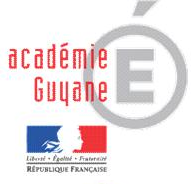  GUIDE DE L’EVALUATIONCes livrets sont le fruit d'un groupe de travail dans lequel chaque établissement concerné par les formations était représenté par deux collègues Nous avons voulu fournir un outil simple afin que chacun puisse mettre en œuvre les contrôles en cours de formation dans le respect du règlement d'examen et commun à l'ensemble de l'académie de Guyane.Les recommandations doivent permettre d'aider les collègues en particulier débutant cette formation de mettre en place le processus de certification. Ces recommandations sont souvent le fruit d'une expérience de terrain et, si elles sont suivies, permettent d'éviter les écueils que nous avons parfois rencontrés. Ainsi nous disposons aujourd'hui d'un outil commun à l'ensemble des établissements de Guyane qui dispensent cette formation et souhaitons qu'il puisse vous apporter une aide dans votre travail et contribuer à la réussite de nos élèves.Bonne lecture, bon courage.Didier KernPLP éco-gestion / commerce venteCoordonnateur académique éco-gestion en LPSOMMAIREInformations générales	4Durée et organisation des PFMP	4Répartition des tâches	6Lieux de stage	7Codification et nature des épreuves professionnelles	7Recommandations EP1 S1 Prestation orale de vente	8Recommandations EP1 S1 Partie fiche produit	10Recommandations EP1 S1 Partie EEJS	15Recommandations EP1 S2 Pratique de la vente et des services liés	19Recommandations EP2 Pratique de la gestion d'assortiment	21Absences, accident du travail....que faire?	22INFORMATIONS GENERALESLa formation CAP EVS  implique 3 carnets  et 1 dossier élèveLe présent carnet, guide d’évaluation (à l’attention des enseignants).Le carnet de liaison remis à l’élève en début de période de stage et récupéré par le professeur principal en fin de période.Il comporte la grille de négociation des objectifs de stage, les conventions, les comptes rendus de visites, l'état de présence.Le carnet d’évaluation (confidentiel) qui regroupe les grilles de négociation d’objectifs, les grilles d’évaluation, les attestations de formation professionnelle.Le dossier élève rassemble les travaux des élèves (Fiches produit, fiches EEJS et les 3 situations d'évaluation EP2). Un exemplaire est conservé dans l'établissement.DUREE ET ORGANISATION DES PFMP16 semaines sur les 2 ans.8 semaines la 1ère année (modulable en 3 périodes) ne pouvant excéder 4 semaines.Les périodes de stage sont incompressibles, les élèves doivent rattraper les jours d’absence. Seul le motif de maternité et d’hospitalisation, sur présentation d’un certificat médical,  peuvent faire l’objet d’une demande de dérogation auprès du rectorat.Tous les C.C.F. des matières professionnelles sont à réaliser en 2ème année. En revanche il est recommandé de préparer les élèves aux évaluations dès la 1ère année (fiche produit, économique etc.). Les PFMP de première année peuvent faire l’objet d’évaluations sur les attitudes professionnelles et certaines compétences professionnelles à sélectionner parmi celles proposées dont les notes compteront dans la moyenne trimestrielle. La grille d’évaluation se trouve dans le carnet de liaison. La première visite de stage est effectuée par un enseignant de vente. Elle permet de négocier les objectifs de la PFMP avec le tuteur à l’aide des grilles qui se trouvent dans les deux carnets (liaison et évaluation). Il est souhaitable de le faire en présence de l’élève afin qu’il soit bien informé des compétences à acquérir pendant son stage.La deuxième visite est effectuée par un enseignant de matière générale.La troisième visite est effectuée par un enseignant de vente. Il est nécessaire de positionner un rendez-vous avec le tuteur et l’élève afin que les deux soient présents lors de la visite.Les CCF en établissement de formation doivent faire l’objet d’une information écrite remise à l’élève. Une liste d'émargement sera conservée par l'établissement afin d'attester de la communication de l'information à l'élève.Les enseignants de vente organiseront les CCF suivant un planning transmis aux élèves et à l’administration. La tenue Professionnelle est souhaitable pour les élèves.L’enseignant qui effectue la dernière visite doit faire compléter et faire signer l’attestation de formation en entreprise qui se trouve dans le carnet d’évaluation (une attestation par PFMP, sans oublier le cachet de l'entreprise).Pour les éventuels rattrapages en cas d’absence en stage, une attestation de rattrapage devra être insérée dans le dossier d’évaluation. Les professeurs de vente ont la charge du choix, de l’évaluation des C.C.F., et de la validation des P.F.M.P. (attestation de formation en entreprise).Les autres professeurs peuvent assumer les autres tâches afférentes au stage (comme le décrit le tableau ci dessous).   Répartition des tâches au sein de l’équipe pédagogique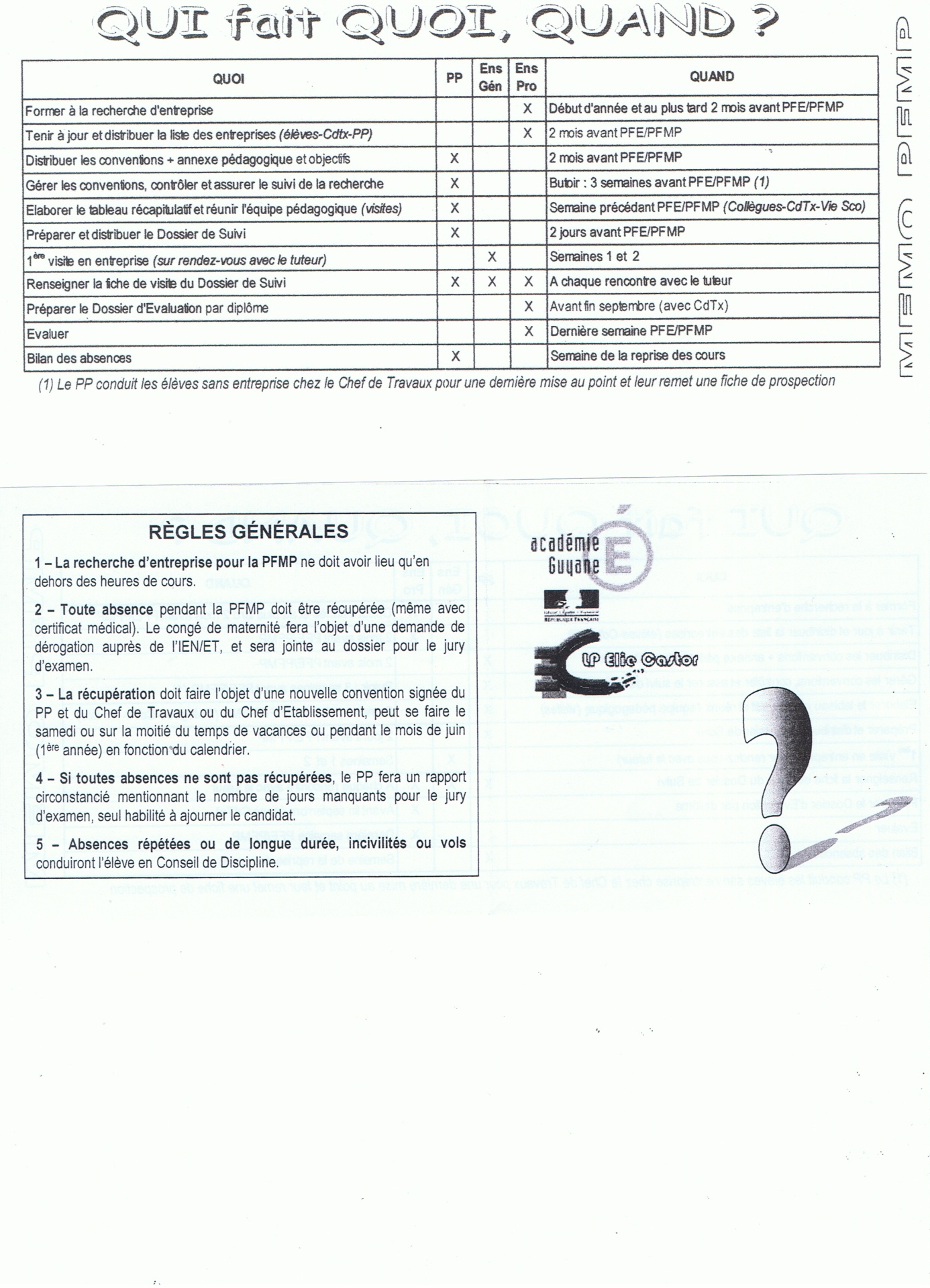 LIEUX DE STAGEL’élève doit effectuer ses PFMP dans des lieux de stage qui correspondent au Référentiel des Activités Professionnelles ; Il doit donc s’agir de Commerces de gros ou détail dés lors qu'une relation client-vendeur existe (magasin de proximité sédentaire ou non, de détail spécialisé, GMS, îlots de vente en grande surface) spécialisé dans la vente de produits d'équipement courant. Il revient aux professeurs de la discipline de vente de vérifier la conformité du lieu de stage. Codification des épreuves professionnelles CAP Employé de vente spécialiséRecommandations EP1 S1 Prestation orale de venteLe jury choisit une des 2 fiches présentées par le candidat et donne un ou 2 mobiles liés à la fiche présentée.Le candidat présente brièvement le magasin dans lequel il a effectué ses fiches puis  présente et argumente ce produit en tenant compte des mobiles.Le jury ne pose pas d’objection mais peut poser des questions d’explicitation sur un argument présenté par le candidat.La tenue professionnelle est de rigueur. Le jury est composé d'un professeur de vente et d'un professionnel (qui n'a pas été le tuteur de l'élève) à défaut d'un second professeur de vente.En aucun cas il ne s'agit de simuler une vente complète.La prestation a lieu à l'issue de la 2° PFMP, l'élève n'est pas tenu d'avoir ses fiches au net, seule la prestation orale est évaluée.La notation se fait sur un profil et non sur des points attribués par colonne (TI, I, etc.)Les indicateurs d'évaluation ci après apportent une aide à l'évaluation.Durée de la prestation : 5 à 10 mn maximum.EP1 PRATIQUE DE LA VENTE ET DES SERVICES LIÉSPRESTATION ORALE DE VENTELes indicateurs présentés ci-dessous permettent au professeur (ou au formateur) de vente de tracer le profil du candidat en ce qui concerne sa capacité à communiquer oralement. VENTELes indicateurs présentés ci-dessous permettent au professeur (ou au formateur) de vente de tracer le profil du candidat lors de l’entretien.EP1 S1 - Trame des Fiches  ProduitsChaque fiche ne doit pas dépasser 2 pages + éventuellement un visuel.Les fiches sont corrigées une seule fois avant d’être évaluées à l'écrit : Le professeur propose des améliorations, corrige l'orthographe et remet à l'élève la fiche pour correction. La fiche doit rester un travail d'élève.Il est recommandé de commencer la rédaction de fiches produit dès la deuxième PMFP de la première année. Le contenu des fiches doit-être adapté au produit. Les produits doivent être de familles différentes et présents dans l'assortiment du magasin.CAP Employé de Vente Option B(INDIQUEZ VOTRE NOM ET PRENOM)FICHE PRODUIT n°(INDIQUER LE NOM DU PRODUIT)PRÉSENTATION ÉCRITE DE 2 FICHES ANALYTIQUES « PRODUIT »Les deux documents du dossier du candidat sont évalués à l’aide des indicateurs précisés ci-dessous. Il est rappelé que les masques de saisie informatiques peuvent être fournis.Recommandations EP1 S1 en établissement de formation partie EEJSLe choix du support est à l’initiative de l’élève. Les documents ne peuvent être communs à plusieurs élèvesLes documents d’entreprise seront mis en annexeLe vocabulaire à définir (entre 8 et 10 termes) doit être issu du vocabulaire économique, juridique et socialLes idées fortes au nombre de 3 à 5 (règlement d’examen) doivent être rédigéesLes fiches sont corrigées une fois par le professeur sur le fond et la forme et remises après corrections par l’élève à l’enseignant. Les fiches doivent rester un travail d’élèves.Il est recommandé de réaliser la première fiche en 1ère année.LISTE INDICATIVE DE THÈMES DOCUMENTAIRES ET DE SOURCES D’INFORMATION► Fiche « thèmes et point presse » (à reproduire)EP1 S1 - INDICATEURS D’EVALUATION  - FICHES EEJSEP1 S2 - Pratique de la vente et des services liésRecommandations d'Évaluation des PFMPLes compétences ne sont évaluées qu’une seule fois et en totalitéPFMP 1 : VendrePFMP 2 : Accompagner la vente OU inversementL'évaluation se fait sur un profil et non sur des points attribués à chacune des activités. Seule l'évaluation finale est chiffrée.Les attitudes sont évaluées 2 fois, la note finale prend en compte leurs évolutions.Signature et cachet de l’entreprise 2 foisLe tuteur participe à la notation finaleLors de la première visite de stage (1° semaine), le professeur détermine avec l’élève quelques produits d’une même famille sur lesquels portera l’évaluation.Lors de la dernière visite (4°semaine), le professeur évalue l’élève lors d’un sketch de vente. Cette simulation porte sur l'un des produits choisi en début de stage.L’entretien avec le tuteur en entreprise permet de réajuster l’évaluation en fonction du travail réalisé lors du stage.A - Compétences professionnelles (une séquence d’évaluation)Les indicateurs présentés ci-dessous permettent au tuteur en entreprise et au professeur (ou au formateur) de vente de tracer le profil du candidat, tant au niveau des compétences professionnelles que sur le plan des attitudes professionnelles manifestées tout au long de la formation en entreprise.B - Attitudes professionnellesRecommandations EP2 Pratique de la gestion d'un assortiment3 situations d'évaluation à construire par le professeur. Les situations doivent  être conformes aux grilles (voir livret d'évaluation).Il est conseillé de les répartir sur l'année :	1 avant les vacances de Noël au plus tard	1 en février au plus tard	1 en mars avril au plus tardLes évaluations doivent être conservées dans le dossier de l'élève. Les notes ne sont pas communiquées au candidat et ne peuvent servir dans la moyenne trimestrielle ou semestrielle.ABSENCES EN STAGE, AUX CCF, ACCIDENT,CAS PARTICULIERS LORS D’UNE ACTIVITE EN ENTREPRISEINFORMATION : Le stagiaire demeure sous statut scolaire durant la formation en entreprise. Il reste sous l’autorité du chef d’établissement.EN CAS D’ABSENCE :Pour les absences prévisibles :L’élève doit impérativement demander une autorisation d’absence au tuteur ou au chef d’entreprise et en informer immédiatement l’établissement scolaire.Pour les absences imprévisibles :L’élève doit avertir le plus rapidement possible L‘entrepriseL’établissement scolaireEn cas d’absence non signalée par l’élève, l’entreprise en informe au plus tôt le chef d’établissement scolaire.EN CAS D’ACCIDENT DU TRAVAILL’entreprise avise immédiatement le proviseur de l’établissement scolaire (téléphone ; fax ;e-mail), puis sous 24 heures envoie à l’établissement scolaire un rapport sur les circonstances exactes de l’accident par une lettre recommandée avec AR. Ces renseignements permettent au chef d’établissement d’effectuer la déclaration légale d’accident du travail.L’établissement prévient le plus rapidement possible la famille de l’élève.Est considéré comme accident du travail, quelle qu’en soit la cause, l’accident survenu par le fait ou à l’occasion du travail à toute personne salariée ou travaillant, à quelque titre que ce soit, pour un ou plusieurs chefs d’entreprise (art L411-1Code de la sécurité sociale).Est également considéré comme accident du travail, l’accident survenu à un travailleur pendant le trajet d’aller et de retour entre :La résidence principale, une résidence secondaire ou tout autre lieu où le travailleur se rend de façon habituelle pour des motifs d’ordre familial et le lieu du travail.Le lieu de travail et le restaurant, la cantine ou, d’une manière plus générale le lieu où la travailleur prend habituellement ses repas.EN CAS D’EVENEMENT OU DE COMPORTEMENT PORTANT ATTEINTE A LA BONNE MARCHE DE L’ENTREPRISEL’entreprise avise immédiatement le proviseur et le professeur  principal des faits portant préjudice afin que l’établissement puisse convoquer l’élève dans les plus brefs délais et, le cas échéant trouver des solutions afin de poursuivre le stage. Dans le cas de faits amenant le chef d’entreprise à rompre le stage, et après une tentative de médiation, l’élève devra  trouver un autre lieu de stage. Pour rappel, les durées des PFMP sont incompressibles et de ce fait, l’élève peut être amené à effectuer ses PFMP en dehors des périodes scolaires afin de répondre aux obligations du diplôme.Absence aux CCFConsulter le site Eduscol qui fixe les règles à appliquer :http://eduscol.education.fr/cid47722/controle-en-cours-de-formation.htmlExtraits :Quelles informations faut-il donner aux candidats ?Les candidats en formation sont obligatoirement informés sur les principes du CCF, sur la définition et le coefficient des épreuves, sur le statut et les objectifs de chaque situation d'évaluation, sur les performances attendues et les conditions de déroulement, sur les modalités de notation, sur l'incidence d'une absence à une situation d'évaluation. Lorsque les formateurs jugent que le moment est venu, le candidat en formation est clairement informé de la date de l'évaluation certificative et de ce qui est attendu de lui pour cette situation.Faut-il convoquer les candidats aux situations d'évaluation ?Pour chacune des situations d'évaluation, l'information orale, concernant la semaine dans laquelle se déroulera l'évaluation, est confirmée par une inscription dans le carnet de correspondance pour les élèves ou dans le livret d'apprentissage pour les apprentis. Cette confirmation écrite vaut convocation.Que faire en cas d'absence d'un candidat à une situation d'évaluation ?L'absence d'un candidat à une ou plusieurs situations d'évaluation constitutives d'une épreuve ou unité donne lieu à l'attribution de la note zéro à chaque situation d'évaluation manquée. Le calcul de la note à l'épreuve ou unité s'effectue alors en fonction, le cas échéant, des notes obtenues.Deux cas peuvent se présenter : l'absence est justifiée ou n'est pas justifiée. La mise en œuvre du CCF relevant de la compétence du chef d'établissement, il lui appartient d'apprécier le motif de l'absence.a) Absence non justifiée- L'unité (ou épreuve) comprend plusieurs situations d'évaluation :En cas d'absence non justifiée d'un candidat à une situation d'évaluation, les évaluateurs indiquent " absent " sur le document d'évaluation de la situation d'évaluation et lui attribuent la note zéro. Le candidat peut éventuellement améliorer son score par les notes obtenues aux autres situations d'évaluation.En cas d'absence non justifiée d'un candidat à l'ensemble des situations d'évaluation de cette même unité, les évaluateurs indiquent "absent " pour l'unité (ou épreuve) évaluée par contrôle en cours de formation. Le diplôme ne peut lui être délivré.- L'unité ou épreuve comprend une seule situation d'évaluation :En cas d'absence non justifiée d'un candidat à cette unique situation d'évaluation, les évaluateurs indiquent "absent " pour l'unité évaluée par contrôle en cours de formation. Le diplôme ne peut être délivré.b) Absence justifiée- L'unité (ou épreuve) comprend une ou plusieurs situations d'évaluation :Lorsqu'un candidat est absent pour un motif dûment justifié à une ou plusieurs situations d'évaluation, une autre date doit lui être proposée pour la ou les situation(s) manquée(s).En cas d'impossibilité (ex. arrêt de longue durée du candidat), la note zéro lui est attribuée :pour la ou les situation(s) manquée(s)pour la ou les épreuve(s) manquée(s) quand l'absence couvre l'ensemble des situations d'évaluation d'une même épreuve :Le diplôme peut lui être attribué s'il obtient par compensation la note moyenne requise pour l'obtention du diplôme.Dans le cas où le diplôme ne peut lui être délivré, le candidat peut, sur autorisation du recteur, se présenter à des épreuves de remplacement lorsque cette modalité est prévue par le règlement général du diplôme et selon les conditions fixées par ce règlement.L'autorisation peut être accordée pour une ou plusieurs épreuves mais en aucun cas pour des parties d'épreuve.Dans certaines circonstances, laissées à l'appréciation du recteur, le candidat absent à une ou plusieurs situations d'évaluation - (ex. : candidat hospitalisé qui a suivi les cours par correspondance) - mais qui réintègre l'établissement avant la date des épreuves ponctuelles, peut se présenter aux épreuves en la forme ponctuelle.Les propositions de notes de l'équipe pédagogique sont-elles définitives ?Les résultats aux situations d'évaluation donnent lieu à une proposition de note par unité (ou épreuve) qui est faite par l'équipe pédagogique au jury qui reste seul compétent pour arrêter la note finale. La proposition de note présentée au jury est argumentée, notamment au moyen des documents ayant servi à élaborer cette proposition (ex : grille d'évaluation en établissement et en entreprise, documents ayant servi à élaborer le contrat d'évaluation entre l'établissement et l'entreprise).Les notes définitives sont arrêtées par le jury qui aura communication des documents précités.Faut-il communiquer les notes aux candidats ?La note attribuée au candidat pour une situation d'évaluation n'est pas définitive, la note définitive de l'unité (ou épreuve) étant arrêtée par le jury : Si la note est communiquée au candidat, il convient d'insister sur son caractère provisoire.Si la note n'est pas communiquée, le candidat doit être informé du degré d'acquisition des compétences évaluées.Ainsi dans tous les cas, le candidat pourra se positionner.En entreprise, la note étant attribuée conjointement avec le(s) professionnel(s), la présence du candidat est conseillée au moment de la synthèse, mais proscrite au moment de l'attribution de la proposition de note finale.La présence des professionnels aux situations d'évaluation est elle obligatoire ?Les textes précisent que les professionnels sont associés aux différentes situations d'évaluation par CCF des épreuves du domaine professionnel organisées en établissement de formation (Lycée, CFA, GRETA) ou en entreprise.Le principe "d'association" signifie t-il une présence impérative des professionnels aux situations d'évaluation en établissement ?Leur participation ne consiste pas nécessairement en la surveillance des épreuves ; l'étalement des situations d'évaluation conduirait à une mobilisation et à une organisation contraignante et excessive à leur égard. La notion d'association implique qu'il y ait collaboration, mais pas obligatoirement une présence physique lors des évaluations en établissement de formation. Cette collaboration consiste principalement à recueillir leur avis en amont sur ce qui caractérise les situations d'évaluation envisagées (caractéristiques de la situation, type d'activité, données, caractère professionnel du travail demandé, poids relatif à accorder à certaines compétences…) puis en final à l'évaluation des candidats…Elle peut prendre diverses formes (rencontre ponctuelle, courrier, mél., fax, téléphone…).La mobilisation des professionnels s'appuie notamment sur le réseau des conseillers de l'enseignement technologique, les professionnels désignés par les branches et les entreprises partenaires, les professionnels membres des jurys, des tuteurs (professionnels qui, en entreprise, accueillent et forment des candidats scolaires ou de la formation continue), ou des maîtres d'apprentissage (professionnels qui, en entreprise, accueillent et forment des apprentis). Les inspecteurs territoriaux et notamment les IEN-ET chargés de mission auprès des IA-DSDEN peuvent contribuer à l'information et à la mise en réseau des conseillers de l'enseignement technologique et des établissements.En ce qui concerne l'évaluation en entreprise, ce sont les tuteurs et maîtres d'apprentissage qui ont accueilli les apprenants en entreprise qui participent à la notation conjointe des candidats.Quels documents probants faut-il transmettre au jury ?Les documents probants, relatifs au CCF, se limitent au strict nécessaire :Les fiches descriptives du travail demandé aux candidats, pour chaque situation d'évaluation,Les grilles d'évaluation des situations d'évaluation en établissement et en entreprise de chaque candidat,La fiche de synthèse des notes par épreuve pour chaque candidat.Les inspecteurs peuvent-ils participer au jury ?Les inspecteurs veillent à l'organisation et au bon déroulement des examens, qu'il s'agisse des épreuves ponctuelles ou des épreuves évaluées par contrôle en cours de formation.Le règlement général de chaque diplôme professionnel précise la composition du jury. Lorsque le règlement ne prévoit pas que l'inspecteur responsable de l'examen puisse présider ou assister à ce jury, cet inspecteur peut néanmoins, préalablement à sa tenue, apporter toutes informations utiles ou nécessaires à la délibération du jury.Comment réguler le CCF par la prise en compte des observations du jury ?La régulation du CCF est académique ou inter-académique. Le jury et l'inspecteur territorial garant du bon déroulement de l'examen veillent à la coordination du dispositif dans le secteur professionnel considéré.Le jury rédige, si nécessaire, un relevé de conclusion à destination de l'inspecteur chargé du bon déroulement de l'examen. Le jury et notamment son président et/ou l'inspecteur territorial de la spécialité doivent, en début d'année, porter à la connaissance de l'ensemble des acteurs concernés les règles du CCF et/ou les ajustements nécessaires pour prendre en compte les observations du jury.Parallèlement, des instructions ou observations devront, si nécessaire, être transmises aux concepteurs des sujets des épreuves prévues pour les candidats ne pouvant être évalués par CCF, afin que les épreuves ponctuelles s'insèrent bien dans le même cadrage.Mis à jour le 3 Janvier 2012EP1Pratique de la vente et des services liés.EP1 S1 en établissement de formationPrestation orale de vente :Présentation de 5 fiches :	2 Fiches produit	3 Fiches du domaine économique juridique et socialEP1Pratique de la vente et des services liés.EP1 S2 en point de venteCompétences/AttitudesEP2Pratique de la gestion d'un assortiment.3 situations écrites d'évaluationINDICATEURS D’ÉVALUATIONÉvaluationCommunication verbale Langage et paralangage inadaptés (niveau, articulation, ton, rythme) TILangage ou paralangage inadaptéILangage et paralangage correctsSExpression claire et agréableTSCommunication non-verbale (regard, tenue, gestes, mimiques)Non-verbal inadaptéTINon-verbal partiellement inadaptéIGestuelle adaptéeSGestuelle parfaitement adaptée tout au long de l’entretienTSAptitude à convaincreAttitude morne et désabuséeTIDifficulté pour capter l’attention de l’interlocuteurISouci de convaincreSAttitude ouverte, enthousiasme et dynamismeTSUtilisation du vocabulaire professionnelAucune utilisation du vocabulaire professionnelTIVocabulaire professionnel utilisé sur sollicitation de l’interlocuteurIVocabulaire professionnel utilisé partiellementSVocabulaire professionnel utilisé à bon escientTSIndépendance par rapport à l’argumentaireRecours systématiqueTIRecours fréquent ou quasi-lectureIRecours limitéSIndépendance complèteTSINDICATEURS D’ÉVALUATIONÉvaluationConstruction des arguments utilisésDescription simple du produit (aucun avantage)TITraduction superficielle des caractéristiques en avantagesIAvantages « client » cités mais insuffisamment développésSAvantages « client » clairs, développés et justifiésTSAdaptation des arguments au clientAucun argument utiliséTIArguments inadaptés en totalité aux besoins du clientIArguments partiellement adaptésSArgumentation en adéquation avec les besoins identifiésTSPertinence des arguments exposésAucun argument pertinentTIMise en avant d’arguments secondaires en majoritéIAssociation d’arguments secondaires et pertinentsSUtilisation d’arguments majeurs et déterminants du produitTSIDENTIFICATION DU PRODUITIdentification- Désignation : - Famille de produits : - Marque :- Modèle et/ou  référence :- Canal de distribution :Environnement- Profil de la clientèle :CARACTERISTIQUES DU PRODUITCARACTERISTIQUES DU PRODUITCARACTERISTIQUES DU PRODUITCaractéristiques techniques- Description :- Matières :- Dimensions :- Poids :- Performances :- Coloris disponibles :- Tailles disponibles :- Conseil d'entretien : - Conseil d'utilisation :CaractéristiquesAvantages clientCaractéristiques commerciales- Label :- Prix de vente clientèle :- Publicité- Garanties,  SAV et autres services                      associés au produit :- Ventes complémentaires :- Articles de remplacement :CaractéristiquesAvantages clientPlace du produit dans l'assortiment du point de venteRègles de marchandisage appliquées au produit :-Emplacement dans le magasin :-Meuble de présentation utilisé :-Niveau de présentation :-Frontale et capacité de stockage :INDICATEURS D’ÉVALUATIONÉvaluationContenuÉléments incontournables du document absentsTIÉléments incontournables du document partiellement renseignésIDes éléments mineurs absents SFond parfaitement maîtriséTSRédaction (style, orthographe, ponctuation)Document inacceptableTIPrésence de nombreuses fautes de style et d’orthographe (> cinq fautes)IPrésence de cinq fautes d’orthographe, ou de style, ou de ponctuationSDocument sans fauteTSVocabulaire professionnelVocabulaire professionnel insuffisamment utiliséTIVocabulaire professionnel utilisé mais inadaptéIVocabulaire professionnel présentSVocabulaire professionnel présent et utilisé à bon escientTSPrésentation (informatisée ou non)Aucun soin (document raturé, froissé ou taché)TIManque de soin, soin insuffisant et irrégulier IPrésentation correcte du documentSRecherche dans la présentationTSTHÈMESExemplesFICHE N° 1THÈME JURIDIQUE ET SOCIALSources d’information :documents d’entreprise, lieu de stage, Chambre de commerce, Inspection du travail, Greffe du tribunal de commerce, Conseil des prud’hommes, CAF, Sécurité sociale.Statut et forme juridique de l’entreprise (extrait du registre du commerce)Les contrats (transport, vente, travail)Les salairesLes conditions de travail (extrait de convention collective,CHSCT…)La durée de travail (annualisation, plannings, emplois à temps partiel, à temps complet, contrat…)Les syndicats (compte rendu, affichage, élection…)La représentation du personnel (affichage…)Les conventions collectivesLes prud’hommesL’organisation judiciaireLe règlement intérieurLa rémunération (bulletin de salaire, contrat de travail...)Système de protection et d’indemnisation des risques sociaux (accidents du travail…)Compte rendu d’une visite au tribunalFICHE N° 2THÈME ÉCONOMICO-COMMERCIALSources d’information : documents d’entreprise, l’entreprise lieu de stage, Pôle Emploi, Chambre de commerce et d’industrie, presse nationale et régionale,magazines spécialisés.Schéma du circuit économique entre l’entreprise et ses partenairesLa classification des biens (catalogue de l’entreprise, bon de commande…)Le marché de l’entreprise (extrait du fichier client)Analyse de la concurrence (pages jaunes, prospectus, publicité, relevés de prix…)Le rôle de l’entreprise (son environnement : fermeture, embauche, partenariat, écologie, aide sociale…)L’approvisionnement (schéma du circuit d’approvisionnement, facture, bon de commande, extrait d’appels d’offres, tableaux comparatifs de fournisseurs…)Les prix (facture, bon de commande, listing de produits avec prix, marge, devis…)Les circuits de distributionLa défense des consommateurs (chartes qualité, chartes engagement de l’entreprise…)FICHE N° 3LE POINTPRESSESources d’information :Les clés de l’actualité, Rebondir, Le Monde, Capital, France Guyane…La monnaieLes besoinsLes revenus des ménagesLa consommationL’épargneLe chômageL'évolution et organisation du travailLa protection socialeLe temps de travailLa fiscalitéLes prélèvements obligatoiresLes emplois jeunesL’insertion dans l’union européenneLes métiers de la vente (place du travailleur)L’information et la défense des consommateurs CAP Employé de Vente                                               Session :    CAP Employé de Vente                                               Session :    CAP Employé de Vente                                               Session :   CCFCANDIDATNOM : 	Prénom : 	CANDIDATNOM : 	Prénom : 	CANDIDATNOM : 	Prénom : 	CCFEP1 : Environnement économique, juridique et social 
des activités professionnellesEP1 : Environnement économique, juridique et social 
des activités professionnellesEP1 : Environnement économique, juridique et social 
des activités professionnellesEP1 : Environnement économique, juridique et social 
des activités professionnellesEP1 : Environnement économique, juridique et social 
des activités professionnellesThème juridique et social Thème juridique et social Thème économico-commercial Point presse Point presse Point presse Titre du (des) document(s) ou de la situation rencontrée Titre du (des) document(s) ou de la situation rencontrée Source du (des) document(s)et date(s) du (des) document(s) ou de la situation rencontrée  Presse (revue, titre, date, auteur)  Entreprise (nature du document)  Autre(s) (préciser) Source du (des) document(s)et date(s) du (des) document(s) ou de la situation rencontrée  Presse (revue, titre, date, auteur)  Entreprise (nature du document)  Autre(s) (préciser) Lien avec le référentielLien avec le référentielPrésentation des idées force (ce qu’il faut retenir)Présentation des idées force (ce qu’il faut retenir)Lexique des termes économiques ou juridiques clés, identifiés dans le(s) texte(s)Lexique des termes économiques ou juridiques clés, identifiés dans le(s) texte(s)Lexique des termes économiques ou juridiques clés, identifiés dans le(s) texte(s)Lexique des termes économiques ou juridiques clés, identifiés dans le(s) texte(s)Lexique des termes économiques ou juridiques clés, identifiés dans le(s) texte(s)Lexique des termes économiques ou juridiques clés, identifiés dans le(s) texte(s)Termes sélectionnésTermes sélectionnésDéfinitionsDéfinitionsDéfinitionsDéfinitionsPertinence des relevés d’informationPertinence des relevés d’informationChoix du support ou de la situationChoix du support ou de la situationAucune recherche TIDocument(s) ou situation inadapté(s) et/ou non actualisé(s) par rapport au thème choisiIDocument(s) ou situation abordant superficiellement le thème choisiSDocument(s) ou situation conforme(s) au thème choisi TSDatation des sourcesDatation des sourcesAucune informationTIInformation(s) fausse(s) IInformation(s) partielle(s)SRenseignements corrects sur l’identification du document et de la datation des sources TSUtilisation adaptée des termesUtilisation adaptée des termesChoix des termes rencontrésChoix des termes rencontrésAucun terme repéré TIRepérage de termes non adaptés au thème choisi IRepérage de quelques termes SRepérage complet TSExplicitation des termes importantsExplicitation des termes importantsAucune explicitation ou définition inexacte de tous les termesTIDéfinition inexacte de quelques termesIDéfinition correcte mais incomplète de quelques termesSDéfinition correcte de tous les termesTSExploitation pertinente des informationsExploitation pertinente des informationsPrésentation des idée-forcePrésentation des idée-forceMoins de trois idées force présentées ou trois idées force sans lien avec le(s) document(s) support(s)TIUne seule idée-force exprimée correctementIDeux idées-forces exprimées correctementSAu moins trois idées-forces exprimées correctement TSLien avec le pôle EEJSLien avec le pôle EEJSRubrique non complétée TIAucun lien avec le pôle IRubrique complétée partiellement SRubrique complétée correctement TSQualité de la communication écriteQualité de la communication écritePrésentation du travailPrésentation du travailManque de soin (ratures, surcharges, écriture illisible…)TIRègles de présentation non respectées (manque de clarté de l’ensemble du document)IPrésentation correcte et ensemble lisibleSPrésentation excellente qui accroche l’attention du lecteurTSRédactionRédactionRègles de grammaire et de syntaxe non respectées TIOrthographe non vérifiée IPrésence de quelques phrases correctement rédigées SRègles de grammaire, de syntaxe et d’orthographe respectées TSINDICATEURS D’ÉVALUATIONÉvaluationEst incapable de ….TIEst capable de … avec des conseils permanentsIEst capable de … avec des conseils ponctuelsSEst capable de …TSAdopter une tenue adaptéeTenue négligéeTenue correcte irrégulièreTenue correcteTenue adaptée en permanence à l’activité du point de venteTIISTSAdopter un comportement adaptéAucun intérêt au point de ventePeu d’intérêt au point de venteComportement adaptéRecherche permanente du meilleur comportementTIISTSRespecter les horairesRetards très fréquentsRetards nombreuxPonctualité après quelques remarquesPonctualité constanteTIISTSAppliquer les consignesConsignes trop souvent oubliéesConsignes fréquemment oubliées et/ou mal appliquéesConsignes respectées la plupart du tempsConsignes parfaitement respectéesTIISTSS’impliquer dans son travailAucun engagement personnelActivité sous surveillance stricteActivité correcteParticipation active (à la progression de l’entreprise)TIISTSS’intégrer à l’équipeCommunication uniquement sur sollicitation du responsable ou des membres de l’équipeEffort d’intégration et de communication perceptibleIntégration complète ou communication aiséeIntégration complète et communication aiséeTIISTSPrendre des initiativesAucune initiative particulièreInitiatives rares et inadaptéesInitiatives pertinentesRecherche permanente d’améliorationsTIISTSS’organiser et s’adapter aux méthodes de travailAucune organisation malgré les consignesOrganisation sous surveillance constanteOrganisation correcte avec consignes ponctuellesOrganisation réfléchie en fonction des intérêts du point de venteTIISTS